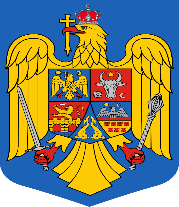 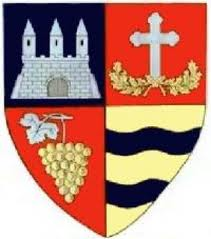    ROMÂNIAJUDEŢUL ARADCOMUNA PĂULIŞ       CONSILIUL LOCALPăuliş nr. 1A tel 0257 388101 fax 0257 388456 e-mail: primariapaulis@gmail.comNr.584/21.01.2021    PROCES-VERBALal şedinţei ordinare a Consiliului Local Păuliş din data de 21.01.2021, ora 13.00Convocarea în şedinţă ordinară a Consiliului local al comunei Păuliş a fost făcută de d-nul Turcin Ioan, primarul comunei Păuliş în baza Dispoziției  nr.6 din 15.01.2021, în temeiul prevederilor art.133 alin.1) şi art.134 alin.3) lit.a) din OUG nr.57/2019 privind Codul Administrativ.Publicitatea şedinţei a fost asigurată prin publicarea pe site-ul Primăriei comunei Păuliş a Dispoziţiei nr.6/15.01.2021 a primarului comunei Păuliş privind convocarea în şedinţă ordinară a Consiliului Local Păuliş. Consilierii au fost convocaţi pe baza convocatorului, prin intermediul secretarului comunei Păuliş şi compartimentul secretariat, resurse umane privind convocarea la şedinţă, ordinea de zi, data, ora şi locul desfăşurării şedinţei şi alte îndrumări specifice.La apelul nominal al doamnei secretar general se constată că sunt prezenţi 12 consilieri locali din totalul de 13 consilieri în funcţie: Savu Petru, Roman Ion, Vuculescu Cătălin, Pasăre Mariana-Laura, Sigheti Saul, Grigorean Viorel, Sari Florin-Gheorghe, Andrei Nelu, Sas Ovidiu-Cornel, Cata Mihaela-Rundinela, Poienar Robert-Emanuel şi Petruţa Viorel - consilieri locali. D-na secretar constată că lipseşte doamna Renich Laura, care a anunţat preşedintele de şedinţă că este plecată din localitate în interes de serviciu.La şedinţă participă domnul primar, doamna secretar general şi doamna inspector resurse umane Tănase Anca.Ședinta ordinară este deschisă de d-nul SAVU PETRU, președintele ședinței ales pe trei luni consecutive.Domnul preşedinte de şedinţă aduce la cunoştinţa consilierilor locali atribuţiile preşedintelui de şedinţă prevăzute de articolul 123 din OUG nr.57/2019 Codul administrativ.Domnul Sari Florin completează cu art.138 pct.10 din Codul administrativ: preşedintele de şedinţă sau reprezentantul oricărui grup de consilieri locali poate propune încheierera dezbaterii unei problem puse în discuţia consiliului local. Propunerea de încheiere a dezbaterii se supune votului, iar discuţiile se sistează dacă propunerea este adoptată cu majoritate simplă.Nefiind alte discuţii, d-nul Savu Petru, președintele de sedinta propune să se aprobe ordinea de zi, după care să se treacă la dezbaterea acesteia:ORDINE  DE  ZI :Proiect de hotărâre privind aprobarea conținutului Procesului-verbal al ședinței ordinare a Consiliului Local Păuliş din data de 15.12.2020. INIŢIATOR: PRIMAR.– Proiect de hotărâre privind aprobarea ordinii de zi a ședinței ordinare a Consiliului local al comunei Păuliş din data de 21.01.2021. INIȚIATOR: PRIMAR.– Proiect de hotărâre privind aprobarea modificării şi completării Regulamentului de Organizare şi Funcţionare al Consiliului Local al comunei Păuliş. INIȚIATOR:PRIMAR. Avizul comisiilor de specialitate nr.1, 2 şi 3 ale Consiliului Local Păuliş.– Proiect de hotărâre privind privind  aprobarea solicitării prelungirii Scrisorii de garantie nr. 138/ 27.04.2018 de la FNGCIMM SA IFN in valoare de  383.000,00 lei in vederea garantarii obligatiilor de plata a avansului de  383.000,00   lei din fonduri nerambursabile pentru implementarea proiectului intitulat – „REABILITARE, MODERNIZARE ŞI EXTINDERE CĂMIN CULTURAL SÂMBĂTENI, JUDEŢUL ARAD”. INIȚIATOR:PRIMAR. Avizul comisiilor de specialitate nr.1, 2 şi 3 ale Consiliului Local Păuliş.- Proiect de hotărâre privind acordarea unui mandat special reprezentantului Comunei Păuliş în Adunarea Generală a Asociaţilor pentru modificarea Actului Constitutiv și a Statutului Asociației de Dezvoltare Intercomunitară de Transport Public Arad. INIȚIATOR:PRIMAR. Avizul comisiilor de specialitate nr.1, 2 şi 3 ale Consiliului Local Păuliş.– Proiect de hotărâre privind aprobarea preluării în administrarea Consiliului Local al Comunei Păuliş de la Şcoala Gimnazială Păuliş şi Şcoala Gimnazială „Sabin Manuilă” Sâmbăteni unităţi cu personalitate juridică, a unor imobile – clădiri şi teren aferent. INIȚIATOR:PRIMAR. Avizul comisiilor de specialitate nr.1, 2 şi 3 ale Consiliului Local Păuliş.– Proiect de hotărâre privind  preluarea, completarea, respectiv însuşirea şi predarea inventarului mijloacelor fixe efectuate în regim propriu către operatorul regional COMPANIA DE APĂ ARAD SA. INIȚIATOR:PRIMAR. Avizul comisiilor de specialitate nr.1, 2 şi 3 ale Consiliului Local Păuliş.– Proiect de hotărâre privind aprobarea Planului de acțiuni şi de lucrări de interes local pe anul 2021 conform Legii nr.416/2001, cu modificările și completările ulterioare. INIȚIATOR:PRIMAR. Avizul comisiei de specialitate nr. 3 a Consiliului Local Păuliş.– Proiect de hotărâre privind aprobarea Raportului privind activitatea desfăşurată de asistenţii personali ai persoanelor cu handicap grav în anul 2020. INIȚIATOR:PRIMAR. Avizul comisiei de specialitate nr. 3 a Consiliului Local Păuliş.– Prezentarea Dispoziţiei Primarului comunei Păuliş nr.242/22.12.2020 privind aprobarea rectificării bugetului general de venituri şi cheltuieli al comunei Păuliş pe anul 2020.– Prezentarea Raportului Primarului comunei Păuliş privind starea economică, socială şi de mediu a comunei Păuliş pe anul 2020, în conformitate cu art.155 alin.(3) lit.a) şi art. 225 alin.(3) din Ordonanţa de Urgenţă a Guvernului nr.57/2019 privind Codul administrativ.– Cereri şi diverse.Punctul 1 : Proiect de hotărâre privind aprobarea conținutului Procesului-verbal al ședinței ordinare a Consiliului Local Păuliş din data de 15.12.2020. INIŢIATOR: PRIMAR.D-nul Savu Petru, presedintele de sedinta,  arată că în fiecare ședință de lucru se supune aprobării consiliului local procesul verbal al ședinței anterioare, sens in care da cuvântul d-nei secretar  general care prezintă procesul verbal al ședinței anterioare a consiliului local din data de 15.12.2020.	Domnul Sigheti Saul are o completare a procesului verbal din data de 15.12.2020 şi anume: la punctul 9 să se completeze cu întrebarea: „Dacă este vorba de drumuri sau un teren pe care se poate construi?”Se supune la vot procesul verbal al ședinței din data de 15.12.2020 cu completarea făcută care se aprobă cu un numar de 12 voturi “pentru” (Savu Petru, Sari Florin, Cata Mihaela, Sas Ovidiu, Grigorean Viorel, Pasăre Laura, Vuculescu Cătălin, Sigheti Saul şi Andrei Nelu, Roman Ion, Petruţa Viorel şi Poienar Robert – consilieri locali) și în temeiul art. 139 alin.(1) şi art. 196 alin. (1), lit. “a” privind Codul Administrativ se adoptă hotărârea.Punctul 2: - Proiect de hotărâre privind aprobarea ordinii de zi a ședinței ordinare a Consiliului local al comunei Păuliş din data de 21.01.2021. INIȚIATOR: PRIMAR.Se supune la vot ordinea de zi a ședinței ordinare din data de 21.01.2021,  care se aprobă cu un numar de 12 voturi “pentru” (Savu Petru, Sari Florin, Andrei Nelu, Cata Mihaela, Sas Ovidiu, Grigorean Viorel, Pasăre Laura, Vuculescu Cătălin, Petruţa Viorel, Roman Ion, Sigheti Saul şi Poienar Robert – consilieri locali)  și în temeiul art. 196 alin. (1), lit. “a” privind Codul Administrativ se adoptă hotărârea.	Punctul 3: Proiect de hotărâre privind aprobarea modificării şi completării Regulamentului de Organizare şi Funcţionare al Consiliului Local al comunei Păuliş. INIȚIATOR:PRIMAR.	Cvorum necesar: majoritate absolută prevăzută de OUG nr.57/2019 privind Codul administrativ.	Domnul preşedinte de şedinţă spune că sunt 5 amendamente: nr.385, 386, 387, 388 şi 466 luate în analiză la Comisia de specialitate a Consiliului local Păuliş nr.1.	Comisia de specialitate nr.2 a avizat favorabil proiectul de hotărâre şi Amendamentul nr.466/18.01.2021.	Comisia de specialitate nr.3 a avizat favorabil Proiectul de hotărâre şi Amendamentul nr.466/18.01.2021, restul amendamentelor nu respectă legea în vigoare.	Domnul Andrei Nelu spune că, în conformitate cu Legea nr.52/2003 şi OUG nr.57/2019 a considerat că toate şedinţele trebuie să fie înregistrate de personalul primăriei şi la cerere să li se pună la dispoziţia consilierilor sau oricărei persoane din comună înregistrarea. Prin înregistrarea făcută de primărie, aceasta îşi asumă integralitatea şedinţei, acestea se înregistrează şi se arhivează.	Domnul Roman Ion spune că are următoarele amendamente:nr.385/18.01.2021: şedinţele sunt publice, noi putem să aprobăm în regulamentul de organizare şi Funcţionare, dar nu putem să nu respectăm un drept prevăzut de Constituţie şi anume de a le urmări pe internet; nu există în România o lege să interzică unei persoane să înregistreze şedinţele de consiliu local. GDPR – Regulamentul nr.679/2016 nu se aplică şedinţelor de consiliu local, îţi asumi că eşti într-un spaţiu public.nr.386/18.01.2021: parcursul unui amendament, legea este destul de clară: asupra proiectelor de hotărâri au loc dezbateri şi pe articole, adică amendamentele nu trebuie să fie votate în comisia de specialitate sau analizate de comisia de specialitate. Dna secretar general menţionează articolul 141 alin.10 şi 11 din OUG nr.57/2019 Codul administrativ.Domnul Sari Florin spune: transparenţa decizională, Legea nr.52/2003 prevede un principiu: participarea activă a cetăţenilor la luarea deciziilor administrative şi în procesul de elaborare a proiectelor de acte normative, cu respectarea următoarelor reguli: minutele vor fi înregistrate, în condiţiile legii. Dacă legiuitorul a spus că dacă un proiect de hotărâre trebuie să conţină un referat de specialitate care confirmă nota de legalitate,  atunci când un consilier local aduce un amendament care modifică un proiect de hotărâre nu trebuie un raport de specialitate?nr.387/18.01.2021 a propus să fie modificat conform Codului administrativ.nr.388 şi 389/18.01.2021 dl Roman Ion spune că şi le retrage acum.Domnul Sari Florin spune că un proiect trebuie să respecte două principii: oportunitatea şi legalitatea: să vedem dacă este oportun? Îl întreabă pe dl Roman Ion de ce vrea să scurt-circuiteze un mers al unui proiect de hotărâre astfel decât este prevăzut de Codul administrativ?Domnul preşedinte de şedinţă spune că trebuie să avem un raport de specialitate.Domnul Sigheti Saul spune că vede în felul următor: Regulamentul de Organizare şi Funcţionare, Constituţia ne dă dreptul să alegem într-un fel sau altul, dar mai presus de Constituţie este Biblia: nu avem dreptul să limităm drepturi şi libertăţi, consideră că i se limitează dreptul, nu vede un impediment să fie filmate; când am decis să candidăm ne-am asumat; în forma propusă proiectului de hotărâre să nu-i dăm votul.Domnul preşedinte de şedinţă îl întreabă pe domnul Sigheti că nu are încredere în primărie să înregistreze?Domnul primar spune că nu înţelege pentru că nu a fost un cetăţean din comună să ceară şi să nu primească, dacă se filmează de primărie şi nici un cetăţean nu spune să pună personal camere de supravegheat, cetăţenii nu trebuie să ne vadă în şedinţe, ci să facem ceva pentru ei, după 4 ani câţi cetăţeni au cerul să filmeze în direct pe facebook şeinţele de consiliu, noi am venit aici să ne facem treaba nu să interpretăm articole de lege.Domnul Petruţa spune că în articolul 32 alin.(11) din proiectul de hotărâre este binevenită prevederea, dar există discuţii că dânsul a fost trimis la şedinţă la birt de către primar. Se supun la vot amendamentele:-nr.466/18.01.2021 a dlui Andrei Nelu, care se votează cu 9 voturi “pentru” (Savu Petru, Cata Mihaela, Grigorean Viorel, Andrei Nelu, Vuculescu Cătălin, Pasăre Laura, Sas Ovidiu, Poienar Robert şi Sari Florin) şi 3 voturi “împotrivă” (Roman Ion, Sigheti Saul, Petruţa Viorel).Domnul Roman Ion spune că retrage amendamentul nr.387/18.01.2021.Domnul preşedinte de şedinţă supune la vot proiectul de hotărâre cu Amendamentul nr.466/18.01.2021 care se aprobă cu un numar de 10 voturi “pentru” (Savu Petru, Sari Florin, Andrei Nelu, Cata Mihaela, Sas Ovidiu, Grigorean Viorel, Pasăre Laura, Vuculescu Cătălin, Petruţa Viorel şi Poienar Robert – consilieri locali)   şi 2 voturi „împotrivă” (Roman Ion şi Sigheti Saul) și în temeiul art. 139 alin.(1) şi art. 196 alin. (1), lit. “a” privind Codul Administrativ se adoptă hotărârea.	Punctul 4: Proiect de hotărâre privind privind  aprobarea solicitării prelungirii Scrisorii de garantie nr. 138/ 27.04.2018 de la FNGCIMM SA IFN in valoare de  383.000,00 lei in vederea garantarii obligatiilor de plata a avansului de  383.000,00   lei din fonduri nerambursabile pentru implementarea proiectului intitulat – „REABILITARE, MODERNIZARE ŞI EXTINDERE CĂMIN CULTURAL SÂMBĂTENI, JUDEŢUL ARAD”. INIȚIATOR:PRIMAR.	Cvorum necesar: majoritate absolută prevăzută de OUG nr.57/2019 privind Codul administrativ.Domnul Andrei Nelu spune: primăria a depus un proiect la AFIR, dar în aceste proiecte sunt şi fonduri neeligibile, adică aceşti 383.000 mii lei. Întreabă: s-a început proiectul? Aţi primit avizul de la AFIR? Domnul primar spune că a primit avizul şi până se face decontarea de la AFIR putem să plătim lucrările executate prin sume de la Fondul de Garantare.Domnul Andrei Nelu spune că aţi făcut un credit de la IFN, nu există instituţii bancare? Pe toată perioada mai trebuie să dăm un comision de 0,02 %/lună.Domnul primar spune că dacă avem bani în buget nu trebuie să încheiem Scrisoare de garanţie cu IFN.Domnul Sigheti întreabă dacă s-ar putea să nu primim banii de la AFIR? Domnul primar spune că nu se poate să nu îi primim, avem un contract de finanţare încheiat.Domnul Sari Florin întreabă pe domnul Roman Ion de postarea făcută acum pe facebook dacă este adevărată? Domnul Roman spune că este adevărat.Domnul preşedinte de şedinţă supune la vot proiectul de hotărâre care se aprobă cu un numar de 12 voturi “pentru” (Savu Petru, Sari Florin, Cata Mihaela, Sas Ovidiu, Grigorean Viorel, Pasăre Laura, Vuculescu Cătălin, Andrei Nelu, Roman Ion, Sigheti Saul, Poienar Robert şi Petruţa Viorel – consilieri locali)  și în temeiul art. 139 alin.(1) şi art. 196 alin. (1), lit. “a” privind Codul Administrativ se adoptă hotărârea.Punctul 5: Proiect de hotărâre privind acordarea unui mandat special reprezentantului Comunei Păuliş în Adunarea Generală a Asociaţilor pentru modificarea Actului Constitutiv și a Statutului Asociației de Dezvoltare Intercomunitară de Transport Public Arad. INIȚIATOR:PRIMAR.	Cvorum necesar: majoritate absolută prevăzută de OUG nr.57/2019 privind Codul administrativ.Domnul preşedinte de şedinţă supune la vot proiectul de hotărâre care se aprobă cu un numar de 12 voturi “pentru” (Savu Petru, Sari Florin, Andrei Nelu, Cata Mihaela, Sas Ovidiu, Grigorean Viorel, Pasăre Laura, Vuculescu Cătălin, Petruţa Viorel, Roman Ion, Sigheti Saul şi Poienar Robert – consilieri locali)  și în temeiul art. 139 alin.(1) şi art. 196 alin. (1), lit. “a” privind Codul Administrativ se adoptă hotărârea.Punctul 6: Proiect de hotărâre privind aprobarea preluării în administrarea Consiliului Local al Comunei Păuliş de la Şcoala Gimnazială Păuliş şi Şcoala Gimnazială „Sabin Manuilă” Sâmbăteni unităţi cu personalitate juridică, a unor imobile – clădiri şi teren aferent. INIȚIATOR:PRIMAR.Cvorum necesar: majoritate absolută prevăzută de OUG nr.57/2019 privind Codul administrativ.Domnul preşedinte de şedinţă supune la vot proiectul de hotărâre care se aprobă cu un numar de 12 voturi “pentru” (Savu Petru, Sari Florin, Andrei Nelu, Cata Mihaela, Sas Ovidiu, Grigorean Viorel, Pasăre Laura, Vuculescu Cătălin, Petruţa Viorel, Roman Ion, Sigheti Saul şi Poienar Robert – consilieri locali)  și în temeiul art. 139 alin.(1) şi art. 196 alin. (1), lit. “a” privind Codul Administrativ se adoptă hotărârea.Punctul 7: Proiect de hotărâre privind  preluarea, completarea, respectiv însuşirea şi predarea inventarului mijloacelor fixe efectuate în regim propriu către operatorul regional COMPANIA DE APĂ ARAD SA. INIȚIATOR:PRIMAR.	Cvorum necesar: majoritate absolută prevăzută de OUG nr.57/2019 privind Codul administrativ.Domnul preşedinte de şedinţă supune la vot proiectul de hotărâre după ordinea de zi care se aprobă cu un numar de 12 voturi “pentru” (Savu Petru,  Sari Florin, Andrei Nelu, Cata Mihaela, Sas Ovidiu, Grigorean Viorel, Pasăre Laura, Vuculescu Cătălin, Petruţa Viorel, Roman Ion, Sigheti Saul şi Poienar Robert – consilieri locali)  și în temeiul art. 139 alin.(1) şi art. 196 alin. (1), lit. “a” privind Codul Administrativ se adoptă hotărârea.Punctul 8:  Proiect de hotărâre privind aprobarea Planului de acțiuni şi de lucrări de interes local pe anul 2021 conform Legii nr.416/2001, cu modificările și completările ulterioare. INIȚIATOR:PRIMAR.	Cvorum necesar: majoritate simplă prevăzută de OUG nr.57/2019 privind Codul administrativ.Domnul Sigheti saul întreabă despre lucrările de întreţinere la spaţiile verzi, unde sunt acele locuri special amenajate?Domnul primar spune că resturile vegetale s-au dus la periferie şi s-au dat foc.Domnul Sigheti întreabă dacă nu pot duce acolo doar iarbă?Domnul primar spune că primăria a dus în locurile unde s-a constatat că nu au impact asupra mediului.Domnul Sigheti întreabă cum se poate găsi un loc unde să se depoziteze moloz, cenuşă?Doamna Tănase Anca spune că nu se poate pentru că în contractual cu firma de salubrizare este prevăzut acest serviciu.Domnul Roman Ion spune că avem 10 persoane apte de muncă, întreabă dacă vor fi puşi şi la Păuliş, Sâmbăteni, Cladova şi Baraţca?Domnul primar spune că vor fi puşi să execute orele unde se consider necesar indifferent de domiciliul acestor persoane.Domnul preşedinte de şedinţă supune la vot proiectul de hotărâre după ordinea de zi care se aprobă cu un numar de 12 voturi “pentru” (Savu Petru, Sari Florin, Andrei Nelu, Cata Mihaela, Sas Ovidiu, Grigorean Viorel, Pasăre Laura, Vuculescu Cătălin, Petruţa Viorel, Roman Ion, Sigheti Saul şi Poienar Robert – consilieri locali)  și în temeiul art. 139 alin.(1) şi art. 196 alin. (1), lit. “a” privind Codul Administrativ se adoptă hotărârea.Punctul 9: Proiect de hotărâre privind aprobarea Raportului privind activitatea desfăşurată de asistenţii personali ai persoanelor cu handicap grav în anul 2020. INIȚIATOR:PRIMAR.	Cvorum necesar: majoritate simplă prevăzută de OUG nr.57/2019 privind Codul administrativ.Domnul preşedinte de şedinţă supune la vot proiectul de hotărâre după ordinea de zi care se aprobă cu un numar de 12 voturi “pentru” (Savu Petru, Sari Florin, Andrei Nelu, Cata Mihaela, Sas Ovidiu, Grigorean Viorel, Pasăre Laura, Vuculescu Cătălin, Petruţa Viorel, Roman Ion, Sigheti Saul şi Poienar Robert – consilieri locali)  și în temeiul art. 139 alin.(1) şi art. 196 alin. (1), lit. “a” privind Codul Administrativ se adoptă hotărârea.	Punctul 10: Prezentarea Dispoziţiei Primarului comunei Păuliş nr.242/22.12.2020 privind aprobarea rectificării bugetului general de venituri şi cheltuieli al comunei Păuliş pe anul 2020.	Se însuşeşte de către Consiliul local Păuliş.	Punctul 11: Prezentarea Raportului Primarului comunei Păuliş privind starea economică, socială şi de mediu a comunei Păuliş pe anul 2020, în conformitate cu art.155 alin.(3) lit.a) şi art. 225 alin.(3) din Ordonanţa de Urgenţă a Guvernului nr.57/2019 privind Codul administrativ.	Se însuşeşte de către Consiliul local Păuliş.Punctul 12: Cereri şi diverse:Cererea nr.10319/28.12.2020 Standard Product Concept SRL şi cererea nr.93/07.01.2021 Unio Star Sistem SRLDomnul Poienar Robert întreabă noi ce beneficiem pentru comună? Domnul primar spune că am primit balast, piatră, pietriş oricând am cerut de la ei.Domnul Sigheti Saul spune că între dig şi Mureşul Mort există o parcelă unde se excavează.Domnul primar spune că a fost acolo, s-a decopertat, a constatat că proprietarul este dl Ioviti Dorin, terenul este arabil.  Domnul Andrei Nelu spune că daca utilizează drumul trebuie sa-l menţină şi să-l cureţe.Se aprobă în unanimitate de voturi „pentru” initierea proiectelor de hotărâre cu acest obiect.Diverse:Domnul Roman Ion întreabă dacă a fost depus vreun proiect pentru iluminatul public?Domnul primar îi răspunde că cele peste 90 de solicitări ale dumneavoastră, le consideră „decente”? S-a depus un proiect, nu este eligibil, în perioada următoare vom face un alt proiect care să întrunească toate condiţiile de eligibilitate. Trebuie să avem o garanţie. Îl întreabă pe domnul Roman Ion că în şedinţa anterioară l-a întrebat despre rămăşiţele de taxe şi impozite, când aţi primit acelaşi lucru de la compartimentul impozite şi taxe locale!Domnul primar spune dlui Roman că a afirmat că sunt gropi în drum, a fost vorba despre o reţea de apă, în octombrie nu a avut cum să pună asfalt să astupe acea groapă.Domnul Roman Ion mai spune că semnalează problemele cetăţenilor referitoare la gropi şi cele 90 de cereri sunt depuse conform Legii nr.52/2003. Consideră că este perfect legal ce a cerut.Domnul Sigheti Saul spune să se facă adresă la fiecare număr de casă cu modul de  schimbare a nr de casă  pentru că foarte mulţi cetăţeni nu sunt informaţi.Domnul Grigorean Viorel spune că a observat la şcoală la Sâmbăteni că din cetârne curge apa pe perete şi solicită dacă se poate remedia situaţia.Domnul Andrei Nelu spune că a solicitat lista cu marii datornici, a primit o listă cu rămăşiţele de 1 leu, 4 lei; a solicitat această situaţie în scopul în care trebuie să facem bugetul şi să ne orientăm ce vrem să facem în comună.Domnul Petruţa Viorel  spune că a cerut şedinţa trecută să fie pusă piatră pe drumul de la Cladova.Domnul Savu Petru întreabă pe dna viceprimar când se vor pune tăbliţele cu noile străzi.Domnul primar spune că vom putea începe din martie-aprilie executarea trotuarelor la Baraţca, Păuliş şi Sâmbăteni. Putem să aducem harta cu aceste trotuare, putem începe reparaţia căminului cultural de la Păuliş, doreşte amenajarea curţii primăriei precum şi centrul civic al comunei. Solicită sprijinul consiliului local şi avem nevoie de bani.Domnul primar mai spune că pentru toate proiectele care vor fi executate trebuie să fie întabulate, dând exemplu străzile.Domnul Sigheti Saul spune că în cartierul de locuinţe s-au bătut tăruşi, întreabă dacă se face ceva?Domnul primar spune că prin acei ţăruşi se face limita între proprietăţi şi că trebuie să facem drum pentru accesul proprietarilor.Nemaifiind alte probleme si discutii se incheie prezentul proces-verbal.	Drept pentru care s-a incheiat prezentul proces verbal in 2 exemplare din care un exemplar împreună cu hotărârile adoptate se înaintează Instituției Prefectului.             PRESEDINTE DE SEDINTA                           	 SECRETAR GENERAL                      SAVU PETRU					       PASCU SIMONA